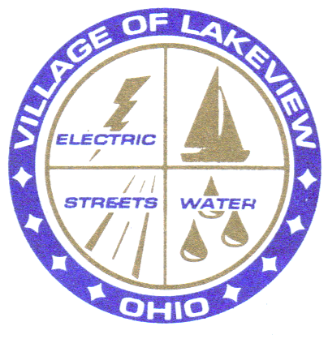 Mayor’s Office			     937-843-9152Water & Light Office		     937-843-2851For Emergencies			     911Fire Department Business Calls	     937-843-5755Sheriff’s Dept Business Calls	     937-599-3333Mayor			     Ryan A. ShoffstallVillage Administrator	     Dave ScottFiscal Officer		     Heather KeggFire Chief			     Village Solicitor		     Connor KinseyZoning Officer		     Gary BiasCouncil membersFrank Dietz		   	     Amby WallaceTerry Brentlinger		     Mel RotroffRandy Kaehler		     Sandy KnottThe members of the Newsletter and Events Committee would like to keep our residents and business owners informed and updated on things going on in our Village and surrounding areas. We will be sending Newsletters out quarterly. We hope you enjoy reading about our great community, and that you find the information provided useful.Happy Fall to all our Village Residents!! We hope everyone has had an enjoyable summer and that you’ve enjoyed all or some of the great activities our Indian Lake community has offered us this year. We were so blessed to have 2 firework shows and all the events and activities this year thanks to our great business owners and residents around Indian Lake. Village Employees Continue ImprovementsThe Village crews have been very busy throughout the summer and into the fall. They are finishing up the electric expansion to Indian Hallow Campgrounds. Soon they will come online for electric service with the Village. Woodland Estates electric and water expansions have been installed and are complete. With winter months approaching, Village crews have been busy getting their winter equipment ready for the snow and ice season.  As we approach that time of year, please remember to get your homes ready for the winter months. Make sure to winterize your outdoor faucets, check any heat tapes you may have, close your crawl space vents, and have your heat sources checked. Give our Village employees a big thank you for all they do! They are dedicated to making our Village a great place to reside.Lakeview Volunteer Fire Department NewsOur Lakeview Volunteer Fire Department continues to keep all of their training up to date. They will be installing a new MARCS antenna for better communication between the fire department and other first responders. We are so fortunate to have such a talented group of firefighters! The equipment they have is amazing. Water rescues can be made with their pontoon and hovercraft. They also have fire trucks and a state-of-the-art grass fire truck to keep residents safe. They work very hard to keep everything in excellent condition and up to date to serve our community! If you get a chance, check it out and give our firefighters a big Thank You for what they do.Indian Lake Joint EMS District NewsWe would like to give a shout out to the Indian Lake Joint Ambulance District that is housed in our Village. As of October 1, 2021, they have responded to 1,221 calls. The district covers Stokes and Washington Townships including Lakeview and Russells Point. They contract with Bloomfield and Goshen Townships and are mutual aid county wide. There are 24 EMS personal with 7 being full time, 6 Paramedics and 1 EMT. Once they complete their paramedic training, they are required to have 96 hours of training in a 3-year period and are nationally registered. They have 4 CPR instructors that can train any group or organization in this life saving procedure. They received a state grant of $3,960 which was used to purchase CPR dummies. Give them a call to schedule training for your groups, organizations, or employees!When you see any of our first responders or law enforcement, thank them for all they do. They are truly there to help all of us in our times of need! Support Indian Lake Joint EMS District Levy Renewal with ReductionNote from Council:  There will be a Proposed Tax Levy on the November Ballot for the Indian Lake Joint Ambulance District. It is a renewal of part of the existing levy but is a reduction of one-half mill. This levy will help with staffing needs, equipment updates and replacement, along with day-to-day operating expenses. Upon passage of the levy, there will be a vote to cap out of pocket costs for services provided. This would be a benefit to all who need their services. Please join us and vote in November for this levy.Lakeview Library HappeningsLakeview Library is located at 130 N Main St. here in the Village. Their Fall and Winter hours are- Monday & Wednesday 1:00-5:00 and Tuesday & Thursday 9:30-12:30. The library not only offers books, but has DVD’s, CD’s, and magazines available as well. They have computers and internet and offer copy and fax service. They also have a community room to host small meetings.  They are offering a new service “Borrow the Internet”.  This is a mobile hotspot that is available at all Logan County Libraries. Patrons 18 years of age and older can check out a mobile hotspot free for 14 days. For more information, please call the library at 937-599-4189.  Did you know that statewide, all libraries have “do it at home” Covid tests?  Visit our Lakeview Library!!       Fall Leaf Dumpster Coming October 20thThere will be a leaf dumpster at the Village Garage on North Main Street again this year. It will be in place from October 20th thru November 30th. Please remember this is for leaves only. Please dump your bags of leaves in the dumpster as the supplier does not allow plastic bags at the compost sight. Upcoming EventsOn Saturday October 30th from 3:00-5:00 pm is the countywide Trick-or-treat! Bring the children out for all the treats around town!Village Of Lakeview Christmas Lighting ContestAnyone wishing to enter the contest must have all lights and decorations complete, and fill out a registration slip at the Water and Light Office by December 10th. Prizes awarded to 1st, 2nd, and 3rd places for both residences and businesses within Lakeview.1st place 100% of December Electric Bill2nd place 50% of December Electric Bill3rd Place 25% of December Electric BillApplies to Bills due by February 10th, Judging will be completed and announced at the December 20th Council Meeting. There are more events to come! The Lakeview Business Group has more to enjoy before the end of the year!  October 28th will be “Fall Fun Trick-or-Treat” in Downtown Lakeview from 5-8 pm with great food trucks and Treats.  December 4th will be “Christmas in the Village” from 8:00 am – 2:30 pm.  Events include Breakfast with Santa 8-9:30 am at the Amvets, Annual Christmas Parade 10:00 am, Tree Lighting Ceremony 10:15 am, Photos with Santa at Osgood Bank, Scavenger Hunt around the Village, Petting Zoo, and Gift Giveaways at the Firehouse.Santa’s Workshop is a 3-day event this year will be held December 2nd, 3rd and 4th at Young at Heart, Thursday & Friday 3:30-6:00pm and Saturday 9:00-noon. Come and enjoy our Village events!! Shop Local and support our great businesses! 